Electricity Pre/Post Test                                                                                                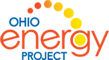 Name ___________________________________Choose correct answer._____ 1. Which of the following is a Secondary Energy source?Coal				c. Natural GasSolar				d. Electricity_____ 2. At a coal fueled electricity generation plant, the purpose of burning coal is to:To heat water to steam that turns a turbine.Apply heat to the conducting wires.To heat the conductor creating a magnetic field.Provide a source of electrons._____3. Current is measured in units called:volts				c. coulombsamperes				d. ohms____4. Which of the following is considered a “load” in a circuit?lamp				c. motorspeaker				d. all are loads____ 5. To turn a switch “on”, you ______________ it.voltage				c. pressurize	close				d. open	____ 6. You have a flashlight with two 1.5 volt batteries wired in series.  What is the electrical pressure?1.5 volts				c. 3 volts3 amps				d. 1.5 ohms_____7. Which of the following would all be connected in parallel?A lamp and a switch on the wall controlling it.  The streetlamps in your neighborhood.A string of holiday lights that all go out if one is loose.None of these are connected in parallel.____8. If there is more than one continuous path for the electrons to flow, that circuit is wired in:parallel circuit			c. short circuitseries circuit			d. long circuit____ 9. Which of these is a short circuit?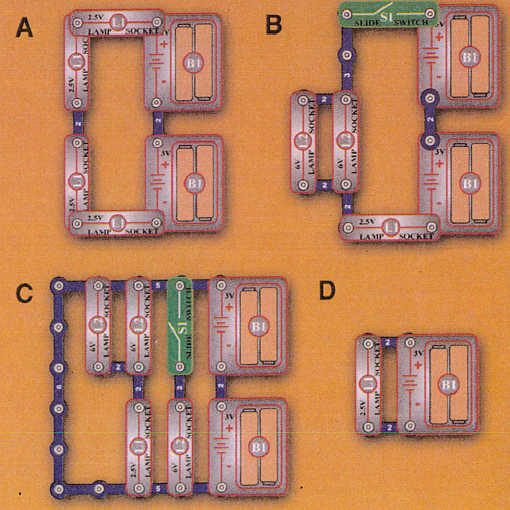 ____ 10. Explain what happens when you reverse the polarity in a motor.The fan speeds up.		c. The fan slows down.The fan shuts down.		d. The fan changes direction.____ 11. Which of the following circuits would have the brightest bulb? 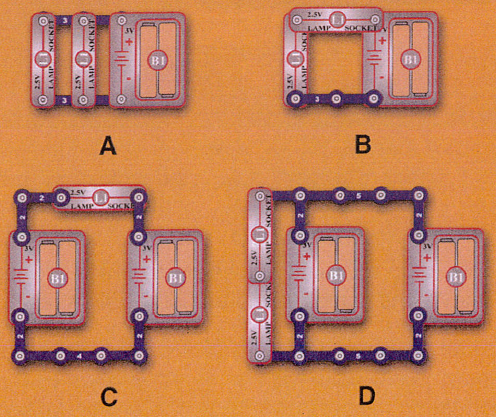 _____ 12.  If there is a 1.5V battery and a bulb on a simple series circuit and the battery is changed to                      3V, what happens to the bulb?gets brighter			c. gets dimmergets hotter				d. a short circuit occurs ____ 13. Which of the following are sources of voltage?generator				c. solar panelbattery				d. all of the above____ 14. Which of the following is true about LED’s?They block current flow in one direction.LED stands for Low Electron Diode.They do not require a resistor in a circuit to work.They can only produce white light._____ 15. One of the causes of electrical pressure that causes a current to flow is:The negative charges of the electrons cause them to repel each other.The positive charges in the conductor repels the electrons.The conductive material in the wire attracts protons.The insulating material blocks the flow of electrons._____ 16. What happens when you cover a photoresistor?Increase voltage and decrease pressure.Increase resistance and increase wattage.Decrease current and decrease resistance.Increase resistance and decrease current._____ 17. In a circuit that has a light dimmer, it most likely is wired with which piece of electronic equipment?capacitor				c. transistorvariable resistor			d. photoresistor_____ 18. Placing resistors in _______________ increases the total resistance while placing them in                 ________________ decreases total resistance. parallel; series			c. series; parallelwatt; amperes			d. series; ohm_____ 19. A circuit uses batteries to run a motor with a fan.  How could you reduce the speed of the                  motor?Use more batteries to increase voltage		Place a lamp in series with the motor to reduce voltage to itRemove the fan from the motorNone of the above______ 20.  Nearly all electricity eventually becomes ____________________:information	b. wasted		c. chemical energy		d. thermal energy